“Off Your Back” Appeal 2021!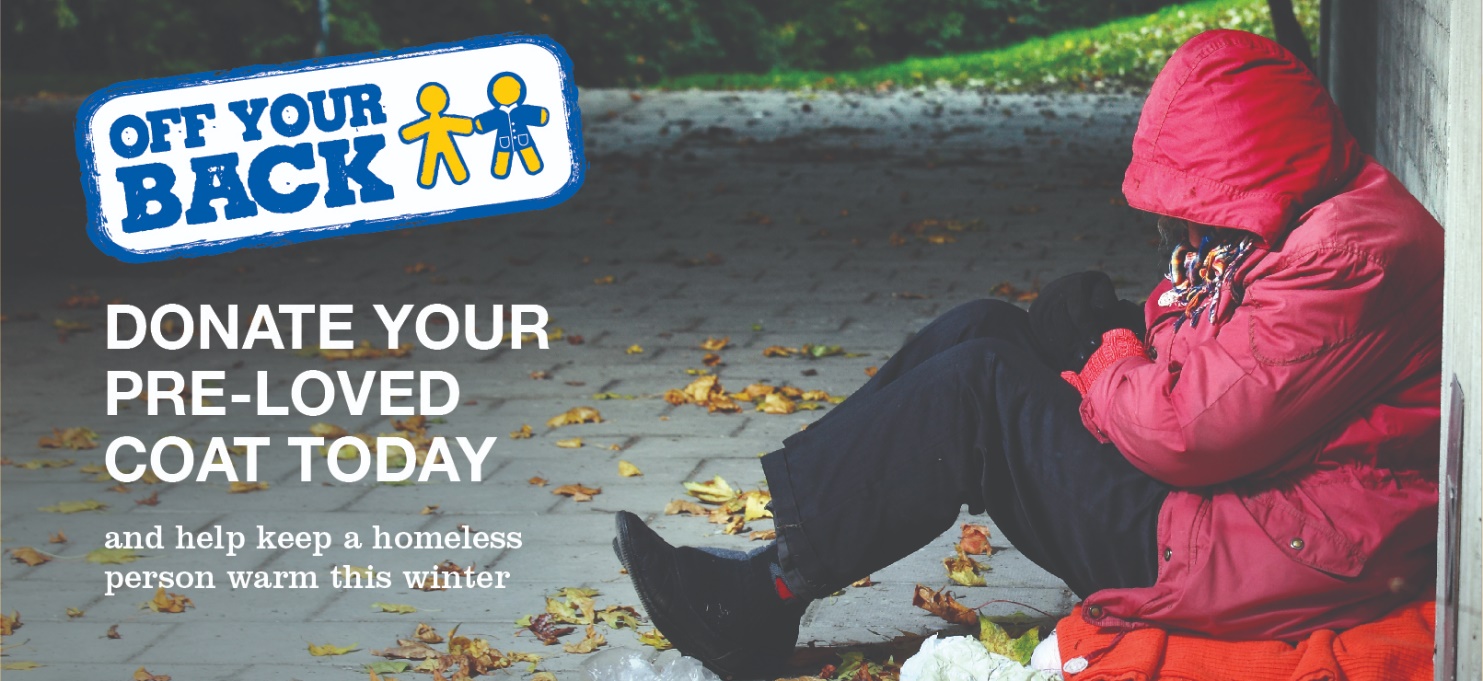 Donate your pre-loved coats and jackets today and help a homeless person! 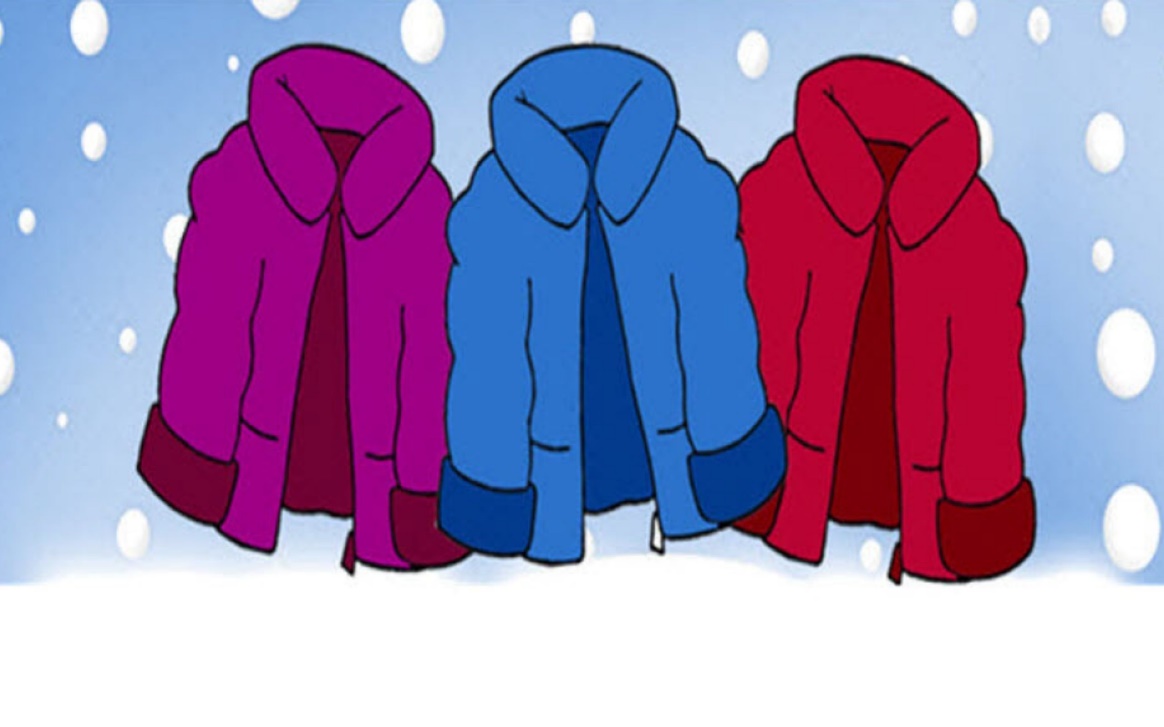 Donations can be brought to School until Friday 27 August 2021!